SATURDAY 09/03/202206:00 		ERT- WEEKEND Informative News Program With Giannis Skalkos and Nina Kasimati.09:00		NEWS BULLETIN – SPORTS – WEATHER09:15		NEW OUTLOOK Fresh, Informative and Interactive weekend morning show 		with a “New Outlook”  With: Kosta Laskarato and Kelly Vranaki. 12:00		NEWS REPORT – SPORTS – WEATHER13:00             THE TIME MACHINE “I was also a refuge” Tribute to the 100 years since the Asia Minor Destraction.		14:00		24 HOURS IN GREECE “Aegina” 	(New Episode)		Travelogue throughout Greece.15:00		NEWS REPORT – SPORTS - WEATHER16:00		PERSONALLY – “George Kapoutzidis”		Personal stories recounted by the people who lived them. With Elena Katritsi.17:00 		LIFE FROM A DIFFERENT PERSPECTIVE “Naxos…Original” 		Travel journal throughout Greece where we meet people and local colors, 		history and beauty through their eyes with Ina Tarandou18:00		STREET ART “Xanthi” - Street Artist - INSANE 51		(New Episode)		Travel documentary series that leaves its own Mural impression in every place it visits. 19:00		AXES OF DEVELOPMENT  “Balkan Botanical garden of Kroussia”		(New Episode)	The axis created in an area by the educational institutions and the productive potential with the new generation, students, professional, entrepreneurs as a link.19:30		CLASSICAL GREEK CINENA “Love Games ” (Erotica Pehnidia)		Comedy, 1960 Production. Starring: Labros Kostandaras, Mirka Kalatzopoulou, 		Thanasis Vegos George Pantzas.21:00		CENTRAL NEWS REPORT – SPORTS - WEATHER  		22:00		OUR BEST YEARS – Comedy series.   Ep. 25,26,27.      Greece late 60’s, narrated by an 8 year old boy, we witness the story   of an evolving society from the dictatoship through the 80’s00:30		MUSIC BOX  Guests: Maria Farandouri, Alkinoos Ioannidis.		Musical Program with Nikos Portokaloglou and Rena Morfi03:00		AS OF TODAY IN THE 20TH CENTURY 03:15		CENTRAL NEWS REPORT – SPORTS - WEATHER  		(PRERECORDED)04:15		I AVLI TON CHROMATON –“Tribute to Archondorembetika” 						Musical Entertainment Program, with Athena Kabakoglou and Christos Nikolopoulos. SUNDAY 09/04/2022----------------------------------------------------------------------------------------------------------------------------------
06:15		CLASSICAL GREEK CINENA “Love Games ” (Erotica Pehnidia)		Comedy, 1960 Production. Starring: Labros Kostandaras, Mirka Kalatzopoulou, 		Thanasis Vegos George Pantzas.08:00		GREEK ORTHODOX PATRIARCHAL DIVINE CHURCH SERVICE		(Live)		DIRECT BROADCAST FROM THE  HOLY CATHEDRAL OF THE ASSUMPTION 		OF THE VIRGIN MARY OF THASSOS11:30		FROM STONE AND TIME “Volakas – a mountain village in the Bald Mountain of Drama”		Travelogue to old villages in the Greek countryside.12:00		NEWS REPORT – SPORTS - WEATHER13:00		SALT OF THE EARTH “Musical tradition of the Grecophones of Southern Italy”		Traditional Greek Music show with Lampros Liavas15:00 		NEWS REPORT – SPORTS – WEATHER16:00		THE TIME MACHINE “Ilissos the lost river the legendery duels and the Public Theater.”17:00	THE HISTORY OF THE GREEK RAILWAYS“Railroad Networks of central	(New Episode)and southern Peloponnese.”		18:00		WITH OUT A COMPASS “Serifos”  -Travel and entertainment show.19:00		MONOGRAM  “George Kondogiorgis, Professor of Political Science” 		Portraits of Esteemed Protagonists of the Greek Culture19:30		VAN LIFE – OUTDOOR LIFE – “Potidania Trikorfo”		Three young people travel Greece in a Van, enjoying their favorite sports20:00		LIKE A FAIRYTALE “Filio Haidemenou” 		Documentary dedicated to the 100 years since the Destruction of Asia Minor.21:00		CENTRAL NEWS REPORT – SPORTS – WEATHER				22:00	MUSICAL FAMILIES “The Family Prilippidei from Kerasovo Konitsa” A look at families of traditional musicians, also a small tribute to the psychological benefits of music.23:00	ATHLETIC SUNDAY	A wrap up of all the athletic news every Sunday.00:30			MONOGRAM  “George Kondogiorgis, Professor of Political Science” 	Portraits of Esteemed Protagonists of the Greek Culture.01:00		SALT OF THE EARTH “Musical tradition of the Grecophones of Southern Italy”		Traditional Greek Music show with Lampros Liavas03:00		AS OF TODAY IN THE 20TH CENTURY03:15 		CENTRAL NEWS REPORT – SPORTS – WEATHER				(PRERECORDED)04:15		THE TIME MACHINE “I was also a refuge” Tribute to the 100 years since the Asia Minor Destraction.MONDAY 09/05/2022----------------------------------------------------------------------------------------------------------06:00		CONNECTIONS 		Informative News Program Presented by Christina Vidou and Costas Papachlimintzos.10:00		 INFORMATIVE NEWS PROGRAM12:00		NEWS REPORT – SPORTS - WEATHER	13:00		FIND THE ANSWEAR – GAME SHOW		Game show of knowledge, memory & observation – With Nikos Kouris14:00	          GUARDIAN OF THE QUARANTINED SHIPS (Vardianos sta Sporka) 		(English Subs)A mother learns that her son is in quarantine in an Island due to the plaque. To be near him she disguises herself as a man and gets a job as a guard in the Quarantine ships.		Story by Alexandros Papadiamandis.15:00		NEWS REPORT – SPORTS - WEATHER16:00		CLASSICAL GREEK CINENA  “Disaster of a Groom ” (Gambros gia Klamata)		Comedy, 1962 Production. Starring: Thanasis Vegos, Despina Stylianopoulou, Vasilis Avlonitis.17:30		AGROWEEK “Products of mountainous Halkidiki”		(New Episode)				The series feature issues of the agricultural and rural economy and its development.18:00	YSTEROGRAFO (POSTSCRIPT) “Rania Oikonomidou”Docuseries featuring time-honored Directors presenting persons and themes 		of the other spiritual Greece which is absent from television. 19:00		POP COOKING “Manouri, Peanuts from Aegina, Peaches from Naousa.” 		Cook show with recipes featuring Greek products with Manoli Papoutsaki.20:00	THE TIME MACHINE THE TIME MACHINE “I was also a refuge” Tribute to the 100 years since the Asia Minor Destraction.	21:00		CENTRAL NEWS REPORT- SPORTS – WEATHER22:00	          CRUCIAL MOMENTS “Krisimes Stigmes” New miniseries - 4 episodes 	(English Subs)	The story unfolds during the period of the German occupation in the difficult and turbulent years that indelibly sealed the lives of an entire generation. The main characters, a bourgeois couple, Dimitri and Dora Kalligeri and the radical changes in their lives and the people around them. Directed by Manousos Manousakis 23:00		MOM’S CAKE    		The series centers around family gatherings and everything that comes with it.00:00	YSTEROGRAFO (POSTSCRIPT) “Rania Oikonomidou”Docuseries featuring time-honored Directors presenting persons and themes of the other spiritual Greece which is absent from television..01:00		STREET ART “Xanthi ” - Street Artist - INSANE 51		Travel documentary series that leaves its own Mural impression in every place it visits. 02:00	          GUARDIAN OF THE QUARANTINED SHIPS (Vardianos sta Sporka) 		(English Subs)02:55		45TH  DRAMA INTERNATIONAL SHORT FILM FESTIVAL 03:00		CENTRAL NEWS REPORT – SPORTS – WEATHER		(PRERECORDED)04:00		CLASSICAL GREEK CINENA  “Disaster of a Groom ” (Gambros gia Klamata)		Comedy, 1962 Production. Starring: Thanasis Vegos, Despina Stylianopoulou, Vasilis Avlonitis.05:30		AGROWEEK “Products of mountainous Halkidiki”		(New Episode)				The series feature issues of the agricultural and rural economy and its development.TUESDAY 09/06/2022---------------------------------------------------------------------------------------------------------------------------------------------06:00		CONNECTIONS 		Informative News Program Presented by Christina Vidou and Costas Papachlimintzos.10:00		INFORMATIVE NEWS PROGRAM 12:00		NEWS REPORT – SPORTS - WEATHER13:00	         FIND THE ANSWEAR – GAME SHOW		Game show of knowledge, memory & observation – With Nikos Kouris14:00             GUARDIAN OF THE QUARANTINED SHIPS (Vardianos sta Sporka) 		(English Subs)A mother learns that her son is in quarantine in an Island due to the plaque. To be near him she disguises herself as a man and gets a job as a guard in the Quarantine ships.		Story by Alexandros Papadiamandis.15:00		NEWS REPORT – SPORTS - WEATHER16:00		CLASSICAL GREEK CINENA  “Dollars and Dreams” (Dolaria kai Onira)		Comedy, 1956Production. Starring: Anna Synodinou, Nikos Kazis.17:30 		AGROWEEK “All about the egg”				The series feature issues of the agricultural and rural economy and its development.18:00		DANCE TIME “Manty Fragiadaki” This new ERT series is 			(English Subs.)		exclusively dedicated to dance. A series overflowing with music, movement, and rhythm. 19:00		POP COOKING “Kid from Elassona – Kopanisti from Mykonos” 		Cook show with recipes featuring Greek products with Manoli Papoutsaki.19:50		45TH  DRAMA INTERNATIONAL SHORT FILM FESTIVAL 20:00		AN IMAGE A THOUSAND THOUGHTS “Alekos Kyrarinis. Angels and Dragons” 			Twelve visual artists present their work and refer to notable colleagues, who inspired them 20:30 	THE GREAT TOMORROW - A Portrait of Tomorrow “Stavros Ginis: His dream our dream” Greek Directors turn their lens to the future of Hellenism filming another Greece,that of Creation and Innovation.21:00	CENTRAL NEWS REPORT- SPORTS – WEATHER22:00		CRUCIAL MOMENTS “Krisimes Stigmes” New miniseries - 4 episodes 		(English Subtitles)	The story unfolds during the period of the German occupation in the difficult and turbulent years that indelibly sealed the lives of an entire generation. The main characters, a bourgeois couple, Dimitri and Dora Kalligeri and the radical changes in their lives and the people around them. Directed by Manousos Manousakis 23:00		MOM’S CAKE  		The series centers around family gatherings and everything that comes with it.00:00		DANCE TIME   “Manty Fragiadaki”  This new ERT series is 			(English Subtitles)		exclusively 	dedicated to dance. A series overflowing with music, movement, and rhythm. 01:00	         	WITH OUT A COMPASS “Serifos”    Travel and entertainment show.-------------------------------------------------------------------------------------------------------------------------------------------02:00 	          GUARDIAN OF THE QUARANTINED SHIPS (Vardianos sta Sporka) 		(English Subs)02:55		45TH  DRAMA INTERNATIONAL SHORT FILM FESTIVAL03:00		CENTRAL NEWS REPORT – SPORTS – WEATHER		(PRERECORDED) 04:00		CLASSICAL GREEK CINENA  “Dollars and Dreams” (Dolaria kai Onira)		Comedy, 1956Production. Starring: Anna Synodinou, Nikos Kazis.05:30		AGROWEEK “All about the egg”WEDNESDAY 09/07/2022 06:00		CONNECTIONS 		Informative News Program Presented by Christina Vidou and Costas Papachlimintzos.10:00		INFORMATIVE NEWS PROGRAM12:00		NEWS REPORT – SPORTS - WEATHER13:00		FIND THE ANSWEAR – GAME SHOW		Game show of knowledge, memory & observation – With Nikos Kouris14:00	          GUARDIAN OF THE QUARANTINED SHIPS (Vardianos sta Sporka) 		(English Subs)A mother learns that her son is in quarantine in an Island due to the plaque. To be near him she disguises herself as a man and gets a job as a guard in the Quarantine ships.		Story by Alexandros Papadiamandis.15:00		NEWS REPORT – SPORTS - WEATHER16:00		CLASSICAL GREEK CINENA  “Aristotle the Frivolous” (O Aristotelis o Epipoleos).		Comedy, 1970 Production. Starring: Mimis Fotopoulos, Nikos Stavridis, Katerina Gioulaki.17:30		AGROWEEK			(New Episode)			The series feature issues of the agricultural and rural economy and its development.18:00		LIFE IS ABOUT MOMENTS “Dionysis Simopoulos: Honorary Director of the 		Evgenidiou Planetarium.	With Andreas Roditis.19:00		POP COOKING “Kostas Fragolias – Greek Yogurt  - Eggplants Tsakonias Leonidiou.		Peppers from Florina.” 	Cook show featuring Greek products with Manoli Papoutsaki.19:50		45TH  DRAMA INTERNATIONAL SHORT FILM FESTIVAL20:00		KLINON ASTY Stories of the City “A City within the City” 21:00		CENTRAL NEWS REPORT- SPORTS – WEATHER21:30		VAN LIFE – OUTDOOR LIFE – “Taygetus”		Three young people travel Greece in a Van, enjoying their favorite sports22:00		CRUCIAL MOMENTS “Krisimes Stigmes” New miniseries - 4 episodes 		(English Subtitles)	The story unfolds during the period of the German occupation in the difficult and turbulent years that indelibly sealed the lives of an entire generation. The main characters, a bourgeois couple, Dimitri and Dora Kalligeri and the radical changes in their lives and the people around them. Directed by Manousos Manousakis 23:00		MOM’S CAKE  		The series centers around family gatherings and everything that comes with it.00:00	THE HISTORY OF THE GREEK RAILWAYS“Railroad Networks central and southern Peloponnese”.		---------------------------------------------------------------------------------------------------------------------------------------------01:00		KLINON ASTY Stories of the City - “A City within the City”   02:00		GUARDIAN OF THE QUARANTINED SHIPS (Vardianos sta Sporka) 		(English Subs)02:55		45TH  DRAMA INTERNATIONAL SHORT FILM FESTIVAL03:00		CENTRAL NEWS REPORT – SPORTS – WEATHER		(PRERECORDED)03:30		VAN LIFE – OUTDOOR LIFE – “Taygetus”04:00		CLASSICAL GREEK CINENA “Aristotle the Frivolous” (O Aristotelis o Epipoleos).		Comedy, 1970 Production. Starring: Mimis Fotopoulos, Nikos Stavridis, Katerina Gioulaki.05:30		 AGROWEEK	The series feature issues of the agricultural and rural economy and its development.THURSDAY 09/08/202206:00		CONNECTIONS 		Informative News Program Presented by Christina Vidou and Costas Papachlimintzos.10:00		INFORMATIVE NEWS REPORT12:00	          NEWS REPORT – SPORTS – WEATHER13:00		FIND THE ANSWEAR – GAME SHOW		Game show of knowledge, memory & observation – With Nikos Kouris14:00	          GUARDIAN OF THE QUARANTINED SHIPS (Vardianos sta Sporka) 		(English Subs)A mother learns that her son is in quarantine in an Island due to the plaque. To be near him she disguises herself as a man and gets a job as a guard in the Quarantine ships.		Story by Alexandros Papadiamandis.15:00		NEWS REPORT – SPORTS - WEATHER 16:00		CLASSICAL GREEK CINENA  “The World has gone Mad”  (O Cosmos Trelathike)		Comedy, 1967 Production. Starring: Dinos Iliopoulos, Lilian Miniati. 17:30		AGROWEEK “Brand Name: Mydia Thermaikou”				The series feature issues of the agricultural and rural economy and its development.18:00		ART WEEK “Dionysis Simopoulos – Hororary Director of the Eugenidio Planetarium”		Talk show with Lena Aroni.19:50		45TH  DRAMA INTERNATIONAL SHORT FILM FESTIVAL19:00		POP COOKING “Nasia Konitopoulou, Atherina Trihonidas, Patata Naxou, Spoon Sweet made from Roses.  	Cook show with recipes featuring Greek products with Manoli Papoutsaki.19:50		45TH  DRAMA INTERNATIONAL SHORT FILM FESTIVAL20:00		THE YOUTH OF SENENTEEN “Target 17 – Collaboration to reach the target”(New Episode)		The series deals with the 17 Sustainable Development Goals set by the 2030 Agenda of the United Nations. Addresses the goal and seeks the ideals and standards that will make young people dream, act and strive for a better, faire, greener and peaceful world.21:00		CENTRAL NEWS REPORT- SPORTS – WEATHER22:00 		CRUCIAL MOMENTS “Krisimes Stigmes” New miniseries - 4 episodes 		(English Subtitles)	The story unfolds during the period of the German occupation in the difficult and turbulent years that indelibly sealed the lives of an entire generation. The main characters, a bourgeois couple, Dimitri and Dora Kalligeri and the radical changes in their lives and the people around them. Directed by Manousos Manousakis 23:00		MOM’S CAKE  		The series centers around family gatherings and everything that comes with it.00:00		24 HOURS IN GREECE “Aegina”  Travelogue throughout Greece.-----------------------------------------------------------------------------------------------------------------------------------------01:00		THE YOUTH OF SENENTEEN “Target 17 – Collaboration to reach the Target”02:00		GUARDIAN OF THE QUARANTINED SHIPS (Vardianos sta Sporka) 		(English Subs)02:55		45TH  DRAMA INTERNATIONAL SHORT FILM FESTIVAL03:00		CENTRAL NEWS REPORT – SPORTS – WEATHER		(PRERECORDED)04:00		CLASSICAL GREEK CINENA  “The World has gone Mad”  (O Cosmos Trelathike)		Comedy, 1967 Production. Starring: Dinos Iliopoulos, Lilian Miniati. 05:30		AGROWEEK “Brand Name: Mydia Thermaikou”				The series feature issues of the agricultural and rural economy and its development.FRIDAY 09/09/202206:00 		CONNECTIONS 		Informative News Program Presented by Christina Vidou and Costas Papachlimintzos.10:00		INFORMATIVE NEWS PROGRAM 12:00	          NEWS REPORT – SPORTS – WEATHER13:00		FIND THE ANSWEAR – GAME SHOW Guests – Vivian Kondomari, Haris Mavroudis, Sofia Panagou, Giannis Sintos. 			Game show of knowledge, memory & observation – With Nikos Kouris14:00	MUSICAL FAMILIES  “The Family Prilippidei from Kerasovo Konitsa” A look at families of traditional musicians, also a small tribute to the psychological benefits of music.15:00		NEWS REPORT – SPORTS - WEATHER16:00 		CLASSICAL GREEK CINENA  “Stavros is Cunning ” (O Stavros ine Poniros)		Comedy - 1970 Production. 		Starring: Stavros Paravas, Eleni Prokopiou.17:30		AGROWEEK “Protection from Hail”		(New Episode)				The series feature issues of the agricultural and rural economy and its development18:00		PERSONALLY Guests: Xenia Kalogeropoulou.		With Elena Katritsi19:00		SOMETHING SWEET “Nougatine, Cake without sugar and gluten free ”	 		Cooking show focusing on one of life’s most important simple pleasures – Desserts.19:50		45TH  DRAMA INTERNATIONAL SHORT FILM FESTIVAL20:00		TAIL TALES “ANIMA, Mathieu Lotz, and Alexia Lotz.”		Animal welfare and the beautiful relationship found between humans and our beloved animal companions21:00 		CENTRAL NEWS REPORT- SPORTS – WEATHER22:00		LIKE A FAIRYTALE “Filio Haidemenou” 		Documentary dedicated to the 100 years since the Destruction of Asia Minor.23:00		I AVLI TON CHROMATON – “With traditional colors.” 	Musical Entertainment Program, with Athena Kabakoglou and Christos Nikolopoulos01:00		LOST IN THE BEWILDERNESS Documentary about parental abduction 		of a child at the age of five. 	2014 Production.02:55		45TH  DRAMA INTERNATIONAL SHORT FILM FESTIVAL 03:00		CENTRAL NEWS REPORT – SPORTS – WEATHER		(PRERECORDED)----------------------------------------------------------------------------------------------------------------------------------------------04:00 		CLASSICAL GREEK CINENA  “Stavros is Cunning ” (O Stavros ine Poniros)		Comedy - 1970 Production. 05:30		AGROWEEK “Protection from Hail”				The series feature issues of the agricultural and rural economy and its development. 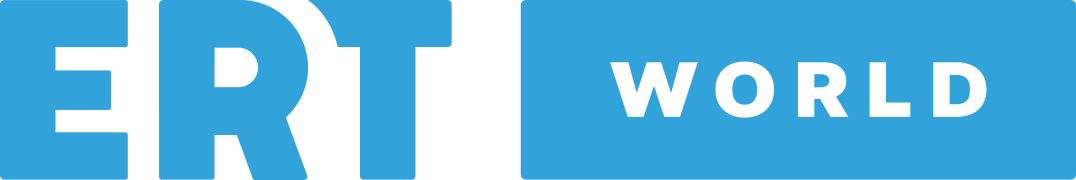 